Инструкция по установке и настройке электрокарниза SunFlower KT320EХарактеристики продуктаСхема подключения для управления по радиоканалу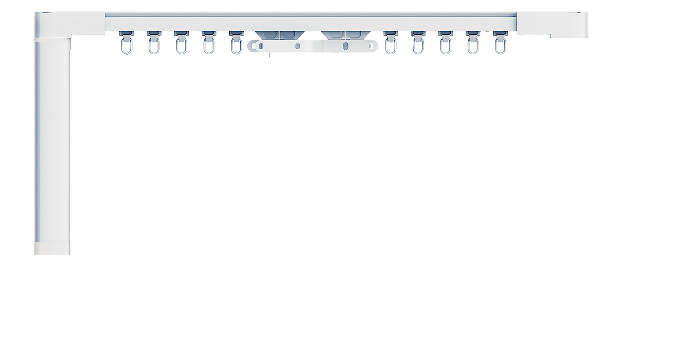 	+ . . . . +L  NPE220 В / 50 Гц.  (L – фаза, коричневый, N – ноль, синий, PE – заземление, желто-зеленый) 
Кабель сечением от 0,75 мм.Подключение передатчиков к двигателю (при первом использовании)При первом подключении передатчика к новому двигателю:Включить питаниеЗеленый светодиод на двигателе моргнет 1 разНа пульте управления нажать клавишу программирования (P2) два раза с промежутком около 1 секунды. (На каждое нажатие клавиши P2 на моторе моргнет зеленый светодиод).Затем на пульте управления нажать клавишу вверх или вниз.Зеленый светодиод на моторе моргнет 5 раз. Пульт занесен в память двигателя.Если по этой схеме не удалось подключить пульт к мотору это означает, что в памяти двигателя уже имеются настроенные пульты. Есть 2 способа подключить пульт: сбросить все настройки мотора (см. п. 4) и повторить настройку по указанному выше способу (см. п.1) или просто добавить новый пульт в память мотора (см. п. 2)Подключение новых пультов к моторуВключить питаниеНажать и держать кнопку настройки привода около 3-х секундЗеленый светодиод моргнет 1 раз.На пульте управления нажать клавишу программирования (P2) два раза с промежутком около 1 секунды. (На каждое нажатие клавиши P2 на моторе моргнет зеленый светодиод).Светодиод моргнет несколько раз. Передатчик добавлен в память привода.Смена направления вращения мотораВключить питание мотора.На моторе нажать и удерживать кнопку настройки мотора в течении 5-6 секунд. Светодиод за это время должен моргнуть 2 раза.На пульте управления нажать клавишу вниз 1 раз.Направление вращения мотора изменено. Если вы хотите снова изменить направление вращения двигателя, то необходимо повторить действие с пункта 2. Сброс всех настроек электромотора к заводскимНажать и удерживать кнопку настройки на двигателе в течении 10 сек.Зеленый светодиод на двигателе моргнет 5 раз. Настройки сброшены к заводским.Функция «легкое прикосновение»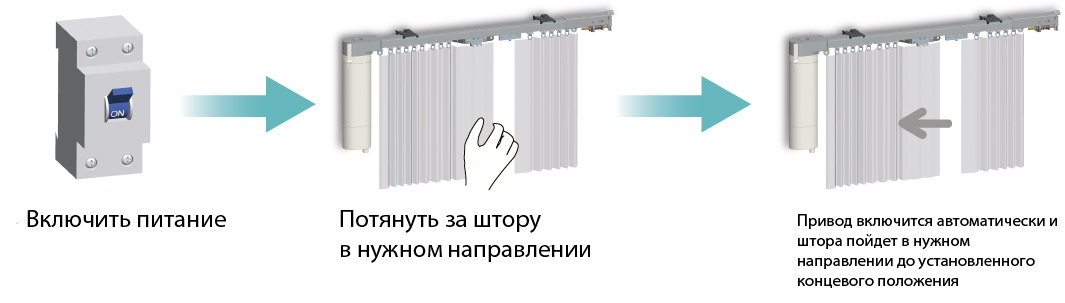 Функцию «легкое прикосновение» можно отключить. По умолчанию функция включена.   Отключение функции «легкое прикосновение»:Включить питание мотора.На моторе нажать и удерживать кнопку настройки мотора в течении 5-6 секунд. Светодиод за это время должен моргнуть 2 раза.На пульте управления нажать клавишу стоп 1 раз.Функция «легкое прикосновение» отключена. Установка концевых положенийПри первом запуске мотора он автоматически устанавливает концевые положения по упору. Если же вам необходимо установить собственные концевые положения, следуйте инструкции:Включить питание мотора.С помощью пульта установите нужное положение открытия штор кнопками вверх и стоп.Нажмите клавишу P2 на пульте управления 1 раз.На пульте нажмите кнопку вверх 2 раза с интервалом 1 секунды между нажатиями. Зеленый светодиод должен моргнуть 2 раза.Зеленый светодиод моргнет несколько раз и концевое положение открытия штор настроено.С помощью пульта установите нужное положение закрытия штор кнопками вниз и стоп.Нажмите клавишу P2 на пульте управления 1 раз.На пульте нажмите кнопку вниз 2 раза с интервалом 2 секунды между нажатиями. Зеленый светодиод должен моргнуть 2 раза.Зеленый светодиод моргнет несколько раз и концевое положение закрытия штор настроено.Сброс автоматически настроенных концевых положенийИногда возникают ситуации, когда нужно сбросить автоматически настроенные концевые положения. Например вы поменяли профиль электрокарниза на более длинный и мотор не может установить новые концевые положения по упору автоматически. Сброс концевых положений производится следующим образом:Включить питание мотора.Нажмите клавишу P2 на пульте управления 1 раз.На пульте нажмите кнопку стоп 2 раза с интервалом 1 секунды между нажатиями. Зеленый светодиод должен моргнуть 2 раза.Зеленый светодиод моргнет несколько раз и концевые положения будут сброшены.Функция «любимое положение»Электрокарниз SunFlower KT82TV имеет функцию установки промежуточного положения для штор. Для активации требуется нажать и удерживать кнопку стоп на пульте управления 2 секунды.Настройка промежуточного (любимого) положения:Включить питание мотора.С помощью пульта установите нужное положение открытия штор кнопками вверх, вниз и стоп.Нажмите клавишу P2 на пульте управления 1 раз.На пульте нажмите кнопку стоп 2 раза с интервалом 1 секунды между нажатиями. Зеленый светодиод должен моргнуть 1 раз.Зеленый светодиод моргнет несколько раз и промежуточное положение штор настроено.Удаление промежуточного положения производится в той же последовательности, что и его настройка (пункты 3 - 5)Обратите внимание: промежуточное положение возможно установить только после автоматической настройки концевых положений.Возможные проблемы и их решениеПодключение к универсальному пульту BroadLink RM pro+Скачать на смартфон приложение E-ControlЗарегистрировать аккаунт и добавить устройство RM pro+ в соответствии с инструкцией в комплекте с устройствомПодключить пульт к мотору (см. пункт 1 или 2 настоящей инструкции)В правом верхнем углу экрана приложения E-Control нажать на «+» и выбрать «Добавить пульт»В правом верхнем углу экрана приложения нажать на иконку «лупы» и ввести dooya dt82tvОткроется окно пульта для мотора. Необходимо обучить RM pro+ командам с настроенного пульта для электрокарниза.Нажимаем и держим иконку с «солнцем». В появившемся меню выбираем «Обучить одну» - «Сканирование» На настроенном пульте зажимаем и держим клавишу вверх (или вниз) в зависимости от того, какая из этих клавиш открывает шторы.Нажимаем ОК в приложении и еще раз на пульте нажимаем и отпускаем ту же клавишу.То же самое проделываем с остальными «иконками».  Для «луны» это будет клавиша, которая закрывает шторы. Для «stop» - кнопка стоп на настроенном пульте, который вы получили вместе с электрокарнизом.МодельБезопасный весМощностьСкоростьМакс. время работыМакс. количество цикловВесSunFlower KT320Eдо 50 кг.75 Ватт.20 см./сек.6 мин.Без ограничений1.1 кг.Функции и особенности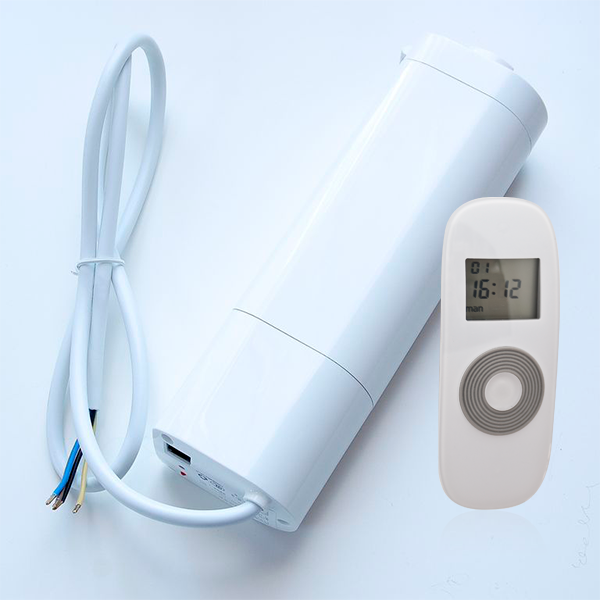 Автоматическая установка концевых положений (при первом запуске двигателя он автоматически определяет закрытое и открытое положение штор). Встроенный в корпус двигателя радиоприемник.Функция остановки электродвигателя при возникновении препятствий работы карнизной системы.Функция «Легкое прикосновение». Возможность вручную включить карниз, потянув полотно шторы в нужную сторону.Возможность открытия и закрытия штор при отсутствии электропитания.Практически бесшумная работа электродвигателя. Уровень шума менее 35 Дб.Простая интеграция в системы «Умный дом». Встроенный разъем RJ-9 (4p4c) «Сухой контакт» для подключения к различным системам управления. ПроблемаРешениеМотор не запускаетсяПроверьте питание двигателяМотор на запускается с пульта управления хотя с помощью «легкого прикосновения» мотор запускаетсяПроверьте и замените батарею в пультеВозможно сбились настройки пульта в памяти мотора. См. пункт 2 инструкции.Шторы открываются не в ту сторону, которую вы хотитеСмените направление вращения мотора (см. пункт 3 инструкции)Шторы не доходят до концевых положений или вовсе не закрываются / открываютсяСбросьте автоматически настроенные концевые положения (см. пункт 7)